ПРОТОКОЛЗаседания наблюдательного совета МАОУ «Экономическая школа № 145» г. Перми25.01.2018 г.										              № 1Присутствовали:1. Одинцова Евгения Викторовна, представитель органа местного самоуправления  в лице учредителя – департамента образования администрации г. Перми, начальник отдела образования Индустриального района департамента образования г. Перми;2. Попова И.В., представитель трудового коллектива МАОУ «Экономическая школа № 145» г. Перми, главный бухгалтер МАОУ «Экономическая школа № 145» г. Перми;3. Сташевская O.K., представитель трудового коллектива МАОУ «Экономическая школа № 145» г. Перми, председатель профсоюзного комитета МАОУ «Экономическая школа № 145» г. Перми;4. Паниных Ирина Николаевна, представитель родительской общественности г. Перми, председатель управляющего совета МАОУ «Экономическая школа № 145» г. Перми.5. Игонина Елена Ивановна, представитель родительской общественности г. Перми.На основании п.1. Положения о наблюдательном совете муниципального автономного общеобразовательного учреждения, утверждённого приказом департамента образования администрации города Перми от 04 марта 2009 г № 145 количество членов наблюдательного совета достаточное (в количестве 4 присутствующих) для признания его правомочным (кворум участников).На заседании приглашены без права голоса: Снигирева А.Ю., директор школы, Вандышева О.А., зам. директора школы по УВР, Панова Н.А., учитель английского языка.На заседании Председатель наблюдательного совета Одинцова Е.В. предложила проголосовать за возможность их присутствия на совещании. Решение: 5 – «ЗА», 0 – «ПРОТИВ».Повестка дня:1. Утверждение изменения в план финансово-хозяйственной деятельности на 2018 год и плановый период 2019, 2020гг. 2. Утверждение Положения о закупках МАОУ «Экономическая школа №145» г. ПермиСлушали: 1. Попову И.В., главного бухгалтера, которая представила изменения в план финансово-хозяйственной деятельности на 2018 год и плановый период 2019, 2020гг.2. Попову И. В., главного бухгалтера, которая представила новое Положение о закупках.Решили: 1. Одобрить изменения в план финансово-хозяйственной деятельности на 2018 год и плановый период 2019, 2020гг.2. Утвердить Положение о закупках в МАОУ «Экономическая школа №145» г. Перми.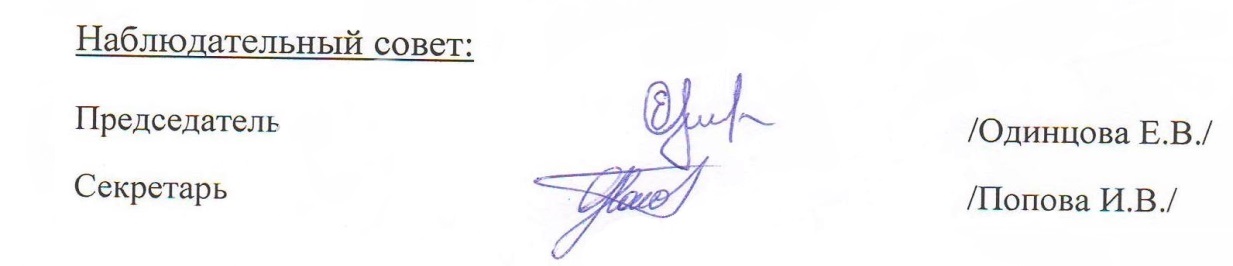 